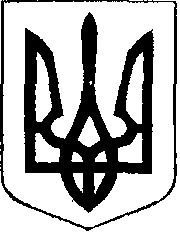                                                У К Р А Ї Н А            Жовківська міська рада  Жовківського району Львівської області	48-а сесія VIІ-го демократичного скликання 				         РІШЕННЯвід                   2019р.             № 	м. ЖовкваПро затвердження гр. Яковуку Ю.В. проекту землеустрою щодо відведення земельної ділянки площею 0, 0309 га для ведення садівництвапо вул. Зелена в м. Жовкві.             Розглянувши заяву гр. Яковука Юрія Васильовича про затвердження проекту  землеустрою щодо відведення земельної ділянки, для ведення садівництва,  керуючись ст. 12, 118, 121 Земельного кодексу України, ст. 26 Закону України “ Про місцеве самоврядування в Україні ”, Жовківська  міська  радаВ И Р І Ш И Л А:	1. Затвердити гр. Яковуку Юрію Васильовичу  проект землеустрою щодо відведення земельної ділянки площею 0,0309 га., кадастровий номер 4622710100:01:009:0259 для ведення садівництва по вул. Зелена  в місті Жовкві.2. Передати у приватну власність гр. Яковуку Юрію Васильовичу , у відповідності до проекту землеустрою щодо відведення земельну ділянку площею 0,0309га., для ведення садівництва по вул. Зелена  в місті Жовкві.3. Зареєструвати речове право на земельну ділянку у встановленому законодавством порядку.4. Контроль за виконанням рішення покласти на покласти на комісію з питань регулювання земельних відносин та охорони навколишнього природного середовища.Міський голова							Петро Вихопень